COMPASS ROSE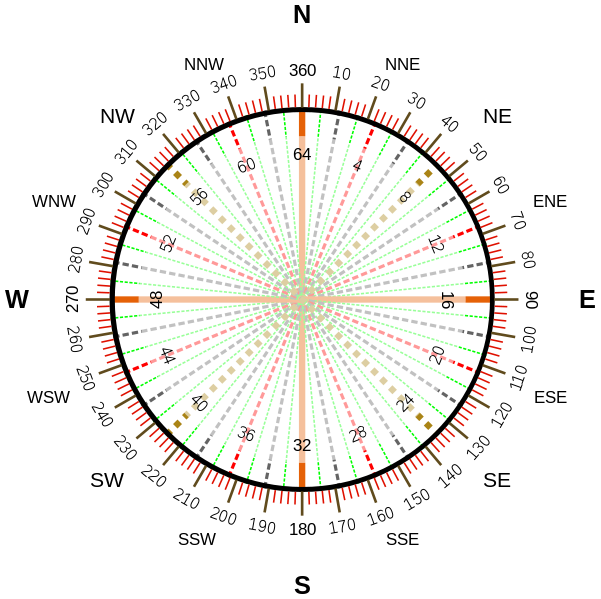 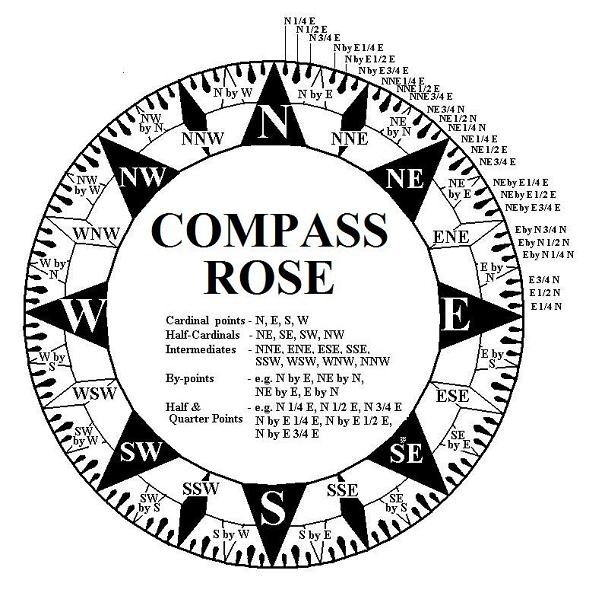 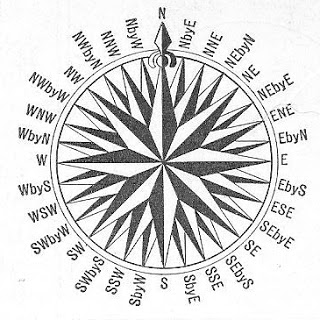 